ДОДАТОК 3ІНФОРМАЦІЯ ПРО НЕОБХІДНІ ТЕХНІЧНІ, ЯКІСНІ ТА КІЛЬКІСНІ ХАРАКТЕРИСТИКИ ПРЕДМЕТА ЗАКУПІВЛІ (ТЕХНІЧНА СПЕЦИФІКАЦІЯ)Технічні та інші вимоги:2.1 У разі надання еквіваленту товару участник має обов’язково зазначити.2.2 Довідка в довільній форму про гарантійних термін на предмет закупівлі:не менше 12 місяців з моменту поставки товару на адресу Замовника. При поставці товару обов’язково надаються копії супровідних документів, що підтверджують якість та безпечність товару (сертифікати відповідності (якості) / декларації виробника, де вказується дата виготовлення та інші документи, передбачені чинним законодавством України).2.3 Поставка товару Постачальником здійснюється частинами, згідно заявок Замовника, протягом 
1 (одного) дня з моменту отримання заявки.Документи якості.Для документального підтвердження відповідності пропозиції Учасника технічним, якісним, та іншим вимогам щодо предмета закупівлі Учасник обов’язково повинен надати наступні документи: Сертифікат відповідності та паспорт якості на товар.№ з/пНайменування товаруОдиниця виміруКількість1Бордюр тротуарний 100*20*8 сірийшт261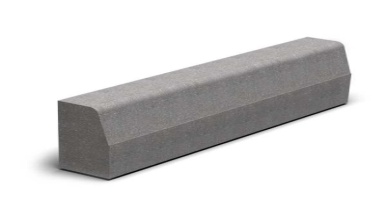 2Бруківка “Старе місто” h=6 білам.кв.45,63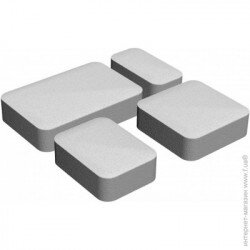 3Бруківка “Старе місто” h=6 червонам.кв.40,56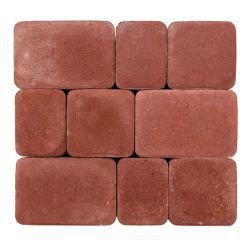 4Бордюр дорожній 100*30*15шт144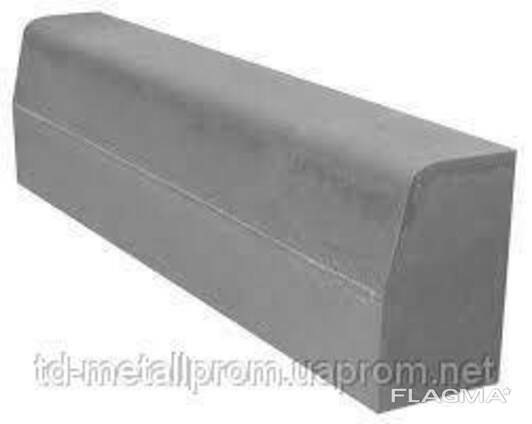 5Плитка тротуарна “Старе місто” товщина 6 см (колір жовтий)м.кв372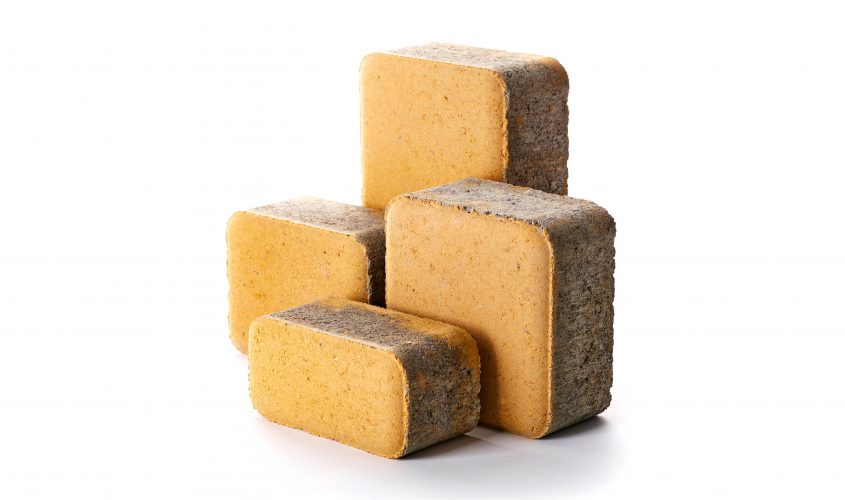 6Плитка тротуарна “Старе місто” товщина 6 см (колір коричневий)м.кв138,73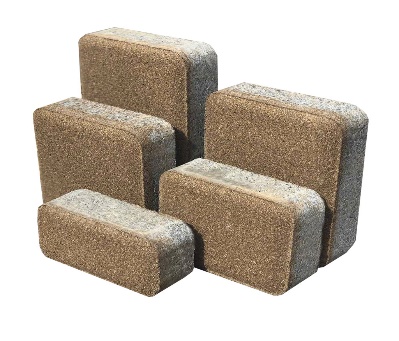 7Бруківка “Старе місто” h=6 чорнам.кв50,7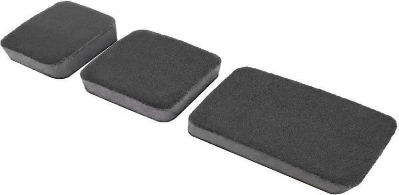 8Бруківка “Старе місто” h=6 сірам.кв501,38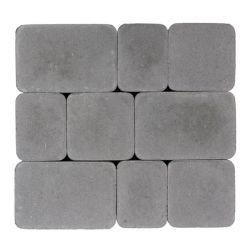 9Бордюр дорожній 70*30*15шт126